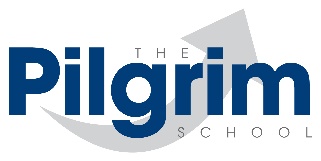 RECOMMENDED SCHOOL TERMS & HOLIDAYS 2024/2025Term 1Inset Days Monday 2nd & Tuesday 3rd September 2024Wednesday 04 September 2024 to Friday 18 October 2024Term 2Inset Day Monday 28th October 2024Tuesday 29 October 2024 to Friday 20 December 2024Bank Holidays:-Wednesday 25 & Thursday 26 December 2024Wednesday 1 January 2025Term 3Inset Day Monday 6 January 2025Tuesday 7 January 2025 to Friday 14 February 2025Term 4Monday 24 February 2025 to Friday 4 April 2025Bank Holidays:-Friday 18 April & Monday 21 April 2025Term 5Inset Day Tuesday 22 April 2025Wednesday 23 April 2025 to Friday 23 May 2025Bank Holidays:-Monday 5 & Monday 26 May 2025Term 6Monday 2 June 2025 to Tuesday 22 July 2025